INDICAÇÃO Nº 8503/2017Sugere ao Poder Executivo Municipal que proceda com operação em afundamento de asfalto localizado na Rua Lituânia defronte com o nº 125, no bairro Jardim Europa.Excelentíssimo Senhor Prefeito Municipal, Nos termos do Art. 108 do Regimento Interno desta Casa de Leis, dirijo-me a Vossa Excelência que proceda com operação em afundamento de asfalto localizado na Rua Lituânia defronte com o nº 125, no bairro Jardim Europa, em nosso Município.Justificativa:Conforme solicitação de munícipes e em visita realizada “in loco”, pôde constatar o estado do asfalto que apresenta afundamento, fato este que prejudica as condições de tráfego e bem como o surgimento de danos nos veículos automotores que por esta via diariamente trafegam.                  Plenário “Dr. Tancredo Neves”, em 14 de Novembro de 2.017.FELIPE SANCHES-Vereador -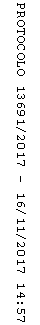 